Education order form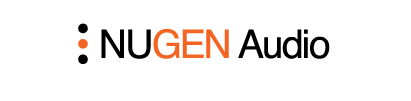 Please complete the form and return either to your dealer or to edu@nugenaudio.comPlease also send a purchase order. from your institution email domain to edu@nugenaudio.com including your VAT number, country code, matching business address, and the products you wish to purchase.Terms and conditions• Education discount is 50% off regular retail pricing, and cannot be combined with any other promotional discount.• Education licences are non-transferable.• NUGEN Audio reserves the right to change these terms and conditions without notice at our discretion.• Educational licenses are granted for the purposes of education and training (non-commercial use).DateNameContact EmailSchoolAddressCourse (if applicable)Internal use only◻ edu email domain